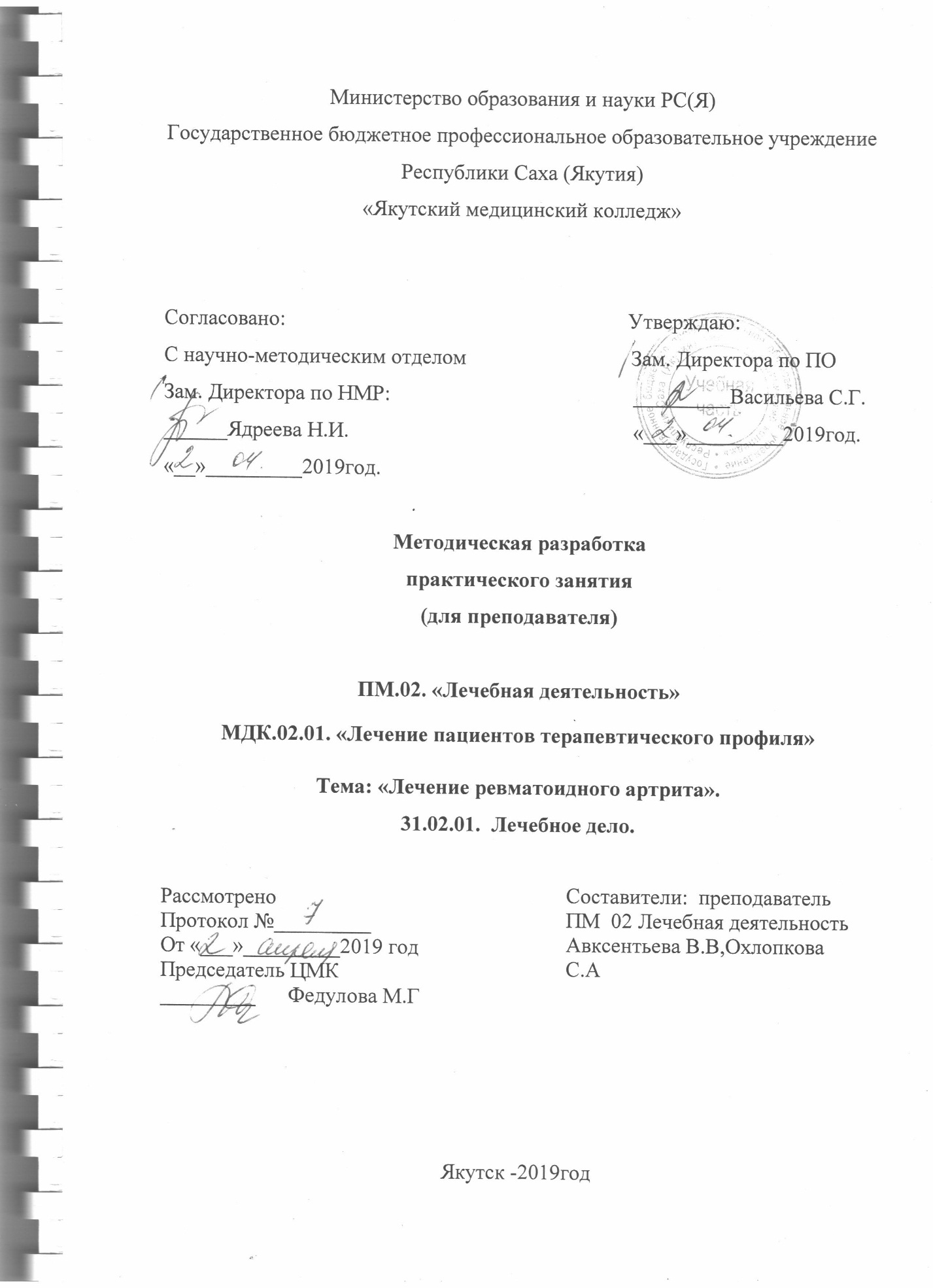 Методическая разработка практического занятия для преподавателейТема: «Лечение ревматоидного артрита»Специальность: 31.02.01.  Лечебное делоВид занятия: Практическое занятие Время:90 минут Место проведения: ГБПОУ РС(Я) «ЯМК».Образовательная цель:Закрепление и обобщение материала по теме: Лечение РАСтудент должен знать:принципы лечения и ухода в терапии; показания и противопоказания к применению лекарственных средств; побочные действия, характер взаимодействия лекарственных препаратов из однородных и различных лекарственных групп.Студент должен уметь:проводить дифференциальную диагностику заболеваний; определять тактику ведения пациента; назначать немедикаментозное и медикаментозное лечение; определять показания, противопоказания к применению лекарственных средств.После изучения темы студент должен:Овладеть общими компетенциями (ОК):Овладеть профессиональными компетенциями (ПК):Методическая цель:      Активизация познавательных способностей студентов, развитие логического мышления, целостного представления о будущей профессиональной деятельности путем использования проблемного, наглядно – иллюстрационного, инновационно-информационного, коллективно-мыслительного методов.Внутрипредметная связь:Диагностическая деятельность. Пропедевтика клинических дисциплин.Межпредметная связь:Анатомия и физиология.ФармакологияПсихологияОснащение занятия:Проектор, экран, ноутбук.Раздаточный материал (таблицы, рисунки  клинических проявлений, классификация РА.)Видеоролик: «Больной с ревматоидным артритом», презентация: «Лечение ревматоидного артрита»Литература для студентов:Т.В Смолева «Сестринское дело в терапии» Ростов-на Дону. Феникс, 2014г.С.А Мухина, И.И Тарновская «Практическое руководство к предмету Основы сестринского дела» Москва, 2014г.А.Н Окороков «Диагностика внутренних болезней». Практическое руководство, Москва 2014г.          Литература для преподавателей:Пропедевтика внутренних болезней, 6-е изд., перераб. И доп.»      Автор: А.Л. Гребенев. Изд-во: Медицинское издательство, 2017г.«Пропедевтика внутренних болезней: ключевые моменты» Автор: проф. Ж.Д. Кобалава, акад. РАМН В.С. Моисеева. Изд-во: Гэотар-Медиа, 2016г.«Пропедевтика внутренних болезней» Под ред. Академика РАМН В.Т. Ивашкин и профессора А.А. Шептулина. Изд-во: Москва.; МЕДпресс-информ,2015г.«Пропедевтика внутренних болезней» Учебник автор: Н.А. Мухин, В.С. Моисеев. Изд-во: Гэотар-Медиа, 2015гСтруктура занятияИтого:90 минут ООД(Основы ориентировочной деятельности)Приложение №1Актуализация базовых знаний:Глоссарий:1.	Артрит – воспаление суставов2.	Ревматоидный артрит – это аутоиммунное прогрессирующее заболевание соединительной ткани воспалительного характера с поражением суставов3.	Бурсит (bursa– сумка) – воспаление слизистых сумок преимущественно возле суставов4.	СОЭ (скорость оседания эритроцитов) – показатель крови, может служить косвенным признаком воспалительного или иного патологического процесса5.	Синовиальная жидкость –густая эластичная масса прозрачного или желтоватого цвета, заполняющая полость суставов, выполняющая функцию смазки против трения и изнашивания суставных поверхностей6.	Глюкозамин – вещество, вырабатываемое хрящевой тканью суставов, является компонентом хондроитина и входит в состав синовиальной жидкости7.	Хондроитин – специфический компонент хряща, входит в состав синовиальной жидкости и различных препаратов хондропротекторов (Терафлекс, Артра и др.). Недостаток хондроитина ухудшает качество синовиальной жидкости и может вызвать хруст в суставах8.	Остеоартроз –дегенеративно-дистрофическое заболевание суставов, причиной которого является поражение хрящевой ткани суставных поверхностей9.	НПВП – нестероидные противовоспалительные препараты – лекарственные средства, обладающие обезболивающим, жаропонижающим и противовоспалительным действием (ацетилсалициловая кислота, ибупрофен, диклофенак)10.	Глюкокортикостероиды (ГКС) – стероидные гормоны, продуцируются корой надпочечников, обладают антистрессовым, противошоковым, иммунорегулирующим действием, влияют на обмен веществ, уменьшают воспаление, аллергию.Приложение №2Теоретическая часть:Ревматоидный артрит-это аутоиммунное прогрессирующее заболевание соединительной ткани воспалительного характера с поражением суставов.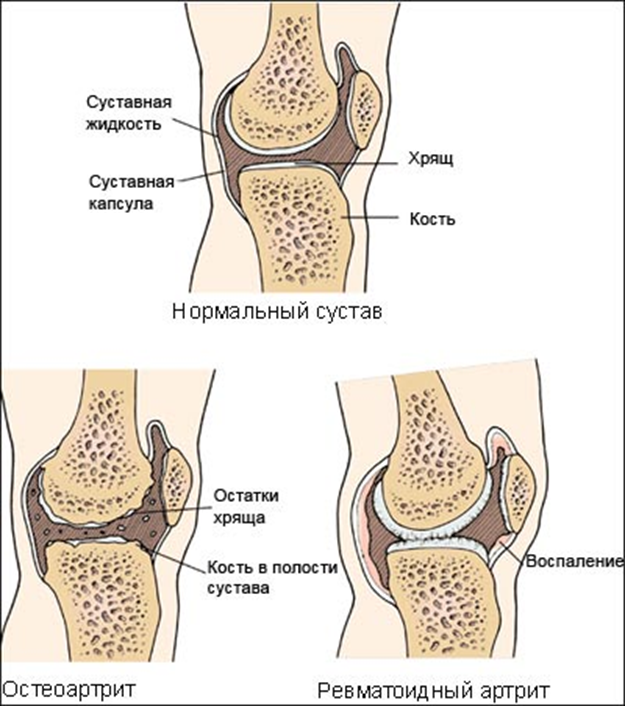 Клиническая картина заболеванияСуставные боли постоянного характера, ноющие. Их интенсивность нарастает к концу дня. Купируются приемом нестероидных противовоспалительных препаратов. -Боль в суставах кистей, запястий, стоп, а также в коленных и локтевых суставах. Очень редко поражаются тазобедренные, плечевые и позвоночные суставы. 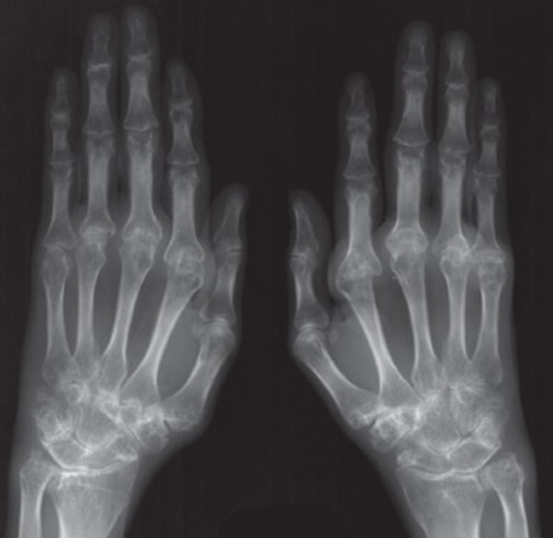 -Ограничение активных и пассивных движений в суставах с утра, которое длится более получаса. При любом движении в это время боль резко усиливается. -Одновременное поражение нескольких суставов. -Постоянные мышечные боли. -Субфебрилитет. 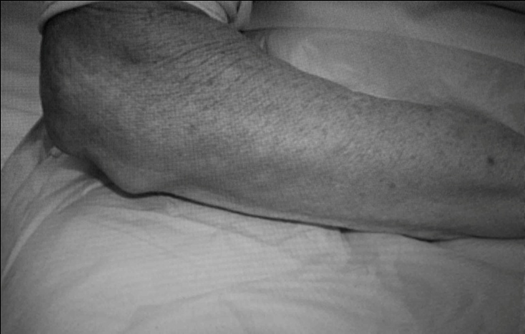 Ревматоидные узелки. Их необходимо дифференцировать от подагрических тофусов, остеофитов при остеоартрозе, ксантоматозных узелков.Лимфаденопатия. Лимфатические узлы умеренной плотности, безболезненные, не спаянные с кожей, легко смещаемые, их размеры составляют от 1 до . Необходимо проводить дифференциальную диагностику с системными заболеваниями крови, для которых характерно увеличение периферических лимфатических узлов (неходжкинские лимфомы, лимфогранулематоз, хронический лимфолейкоз и др.Цель леченияДостижение полной(или хотя бы частичной) ремиссии.Немедикаментозное лечение.1. Избегать факторов, которые потенциально могут провоцировать обострение болезни (интеркуррентные инфекции, стресс и др.)2. Отказ от курения и приёма алкоголя3. Поддержание идеальной массы тела4. Сбалансированная диета, включающая продукты с высоким содержанием полиненасыщенных жирных кислот (рыбий жир, оливковое масло и др.), фрукты, овощи5. Обучение пациентов (изменение стереотипа двигательной активности и др.)6. Лечебная физкультура (1-2 раза в неделю)7. Физиотерапия: тепловые или холодовые процедуры, ультразвук, лазеротерапия (при умеренной активности РА)8. Ортопедическое пособие (профилактика и коррекция типичных деформаций суставов и нестабильности шейного отдела позвоночника, шины для запястья, корсет для шеи, стельки, ортопедическая обувь)9. Санаторно-курортное лечение показано только больным в стадии ремиссии.10. На протяжении болезни необходимы активная профилактика и лечение сопутствующих заболеваний.Базисная терапия-	Метотрексат, Арава (Лефлуномид)   под контролем ОАК, ОАМ, рентгенограмма суставов в динамике-	Салазопрепараты (сульфосалазин, салазопиридазин)-	Производные 4 –аминохинолина Назначается после выставления диагноза.Нестероидные противовоспалительные препараты (НПВП)Нестероидные противовоспалительные препараты (НПВП) – лекарственные средства, обладающие обезболивающим, жаропонижающим и противовоспалительным действием (вольтарен, мелоксикам, нимесулид (Найз), ибупрофен, индометацин, диклофенак, бутадион, кетопрофен) Назначается с первых дней болезни до достижения эффекта от базисной терапии.ГлюкокортикостероидыГлюкокортикостероиды (преднизолон, дексаметазон, метилпреднизолон, гидрокортизон) – стероидные гормоны, продуцируются корой надпочечников, обладают антистрессовым, противошоковым, иммунорегулирующим действием, влияют на обмен веществ, уменьшают воспаление, аллергию.Назначаются длительным курсом низкими дозами или пульс-терапией.Генно-инженерные биологические препараты (ГИБП).•	Инфликсимаб (Ремикейд)•	Этанерцепт •	Ритуксимаб (МабТера)Назначаются при отсутствии эффекта от базисной терапии.Подавляют вещество, вызывающее воспаление и разрушение костной тканиПрофилактикой ревматоидного артрита является своевременное и правильное лечение инфекционных заболеваний и недопущения появления хронических очагов. На начальных стадиях (1-2) необходимо развивать мелкую моторику кистей, рук — это помогает избежать стойких изменений благодаря нормальной гемодинамике.Таким пациентам рекомендовано начать вышивать, вязать, рисовать.Основные виды оперативного лечения: протезирование суставов, синовэктомия, артродез.Протезирование суставов- это ортопедическая операция, которая заключается в замене изношенного, разрушенного сустава на искусственный сустав 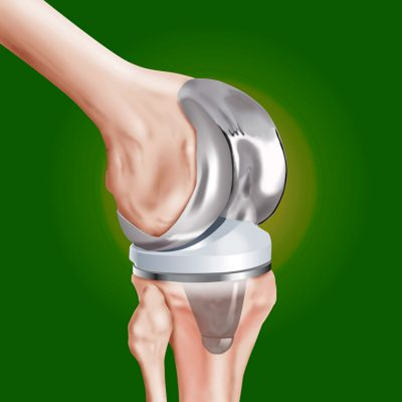 Приложение №3ЛФК при ревматоидном артрите Упражнения в случае поражения плечевого пояса:При поражениях плечевого пояса необходимо выполнять следующие действия: Расположите ладони на плечи, затем поочередно отводите плечи вперед. Поднимите и опустите сначала одно плечо, затем другое, далее совершите ими вращающиеся движения. Возьмитесь руками за локти, поднимайте, опускайте их. Лягте на пол, выпрямите руки. Поднимайте, отпускайте их.Упражнения для ног:В комплекс лечебной физкультуры при повреждениях ног включают ходьбу, приседания, легкий бег, опускание и подъем ног. Для этого лягте на пол и согните ноги в коленях. Затем разведите ноги в стороны и подержите так двадцать секунд. Также в лечебную гимнастику входят перекатывания стопами мяча, подъем на носки, сжимание пальцев, вращающиеся движения. Если проводить тренировки правильно, то вскоре можно добиться удивительных результатов.Приложение №4Задача №1Больная К. ,30 лет обратилась к фельдшеру ФАП с жалобами на утреннюю скованность, припухание, болезненность суставов обеих кистей. Больна в течении двух месяцев, когда после ОРВИ, постепенно стали опухать и болеть пястно- запястные суставы вначале правой, а затем левой кистей. Самостоятельно принимала НПВС, без эффекта. Отметила присоединение в патологический процесс новых суставов. Отмечает общую слабость, недомогание, снижение физической активности.Из анамнеза известно, что мать страдает ревматоидным артритом в течение 20 лет. Об-но: состояние средней степени тяжести. Кожные покровы чистые, бледные. В легких везикулярное дыхание с чдд 18/мин. Сердечные тоны ритмичные, чес 60/мин, АД 120/80 мм рт ст. Живот мягкий, безболезненный во всех отделах. Печень и селезенка не увеличены. Диурез сохранен. Отеков нет. Вопросы:1.	Сформулируйте диагноз.2.	На основании каких лабораторных и инструментальных исследований Вы верифицируете диагноз?3.	Принципы лечения.Эталон ответа:1.	Ревматоидный полиартрит, с поражением пястно-фаланговых суставов, серопозитивный, 2 ст. активности, НС 1;2.	общий ан. крови, общ. ан.мочи, общий белок и фракции, рематоидный фактор, рентгенография суставов;3.	Диета - стол№ 10;•	ГКС в дозу 20 мг/с;•	метотрексат 17, 5 мг в неделю;•	избегать переохлаждений, стрессов, физической активности.Задача №2Больной,  60 лет, обратился к фельдшеру с жалобами на припухлость и сильные боли в лучезапястных, пястно-фаланговых, утреннюю скованность в этих суставах, повышение температуры тела до 37,5С. При осмотре названные суставы увеличены в размерах, кожа над суставами горячая  на ощупь, отмечается ульнарная девиация пястно-фаланговых суставов («ласты моржа»). Со слов пациента болеет уже 6 лет, стационарно нигде не обследовался, не лечился. По поводу болей самостоятельно принимал диклофенак в максимальной суточной дозировке. На фоне приема препарата отметил появление интенсивных болей в эпигастральной области, однократную рвоту съеденным с последующим присоединением темной крови (по цвету «кофейной гущи»).Вопросы:1.	Поставьте предварительный диагноз.2.	Определите основные принципы лечения3.	Какое осложнение развилось у пациента? Тактика фельдшера в данном случае.Эталон ответа: 1.	Ревматоидный артрит.2.	Метотрексат или препараты золота в качестве базисного препарата.3.	Развилась НЛР в виде эрозивно-язвенного поражения ЖКТ  с кровотечением. Госпитализация пациента в отделениеПриложение №5Контрольные вопросы:1.	Какое питание должно быть у пациентов с ревматоидным артритом?Эталон ответа: питание пациентов с ревматоидным артритом должно быть полноценным, сбалансированным, не приводить к утяжелению веса, чтобы уменьшить нагрузку на суставы: включенные в рацион: лимоны, яблоки, шиповник, болгарский перец, черная смородина и другие доступные ягоды, овощи и фрукты, способны значительно улучшить работу всего организма и помочь ему в борьбе с артритом. Исключаются жирные молочные продукты и клетчатка, кофе, какао и шоколад, шпинат, щавель, ревень. Соль также является одним из самых активных элементов, выводящих кальций. Для обогащения организма магнием, особенно необходимом в период обострения, нужно включить в рацион крупы, кроме овсяной, пшеничной, кукурузной и некоторые виды бобовых. Главное условия – нежирные мясо и рыба, нежирное молоко, большое количество зелени, минимум масла, соли и предпочтение в пользу вареной и приготовленной на пару пище.2. Какие виды лечения применяются при РА?Эталон ответа: лекарственная терапия: НПВП, ГКС, базисная терапия, генно-инженерные биологические препаратынелекарственная терапия: ЛФК, физиотерапия, санаторно-курортное лечение3.  Какие препараты относятся к базисной терапии?Эталон ответа: Метотрексат, арава (лефлуномид) под контролем ОАК, ОАМсалазопрепараты (сульфосалазин, салазопиридазин)4. Какое действие оказывают НПВП? (мелоксикам, ибупрофен, диклофенак, индометацин, бутадион, кетопрофен)Эталон ответа: симптоматическое действие: обезболивающее, уменьшают воспаление, имеют побочные эффекты, ограниченное применение5.Какое действие оказывают глюкокортикоиды? (преднизолон, метилпреднизолон, дексаметазон, гидрокотизон, дипроспан)Эталон ответа: противовоспалительное, иммуннодепрессивное6. какое побочное действие вызывают ГКС?остеопороз, ктр может привести к возникновению переломов7. каким действием обладают ГИБП? Эталон ответа: уменьшают иммунные реакции, повреждающие ткани суставов8. Кому нельзя назначать ГИБП?Эталон ответа: тяжелая инфекция, сердечная недостаточность, беременность, кормление грудью, индивидуальная непереносимость9. Кому проводится хирургическое лечение?Эталон ответа: значительное ограничение движение, деформация суставов, выраженная боль, отсутствие эффекта от лекарственной терапииПриложение №6РефлексияПреподаватель предлагает студентам кратко сформулировать, что нового они узнали на данном занятии? Что было сложным? Что было легким?  В каком вопросе испытали сложность?  Были ли достигнуты по их мнению, цели занятия. Что больше запомнилось. Преподаватель стимулирует студентов к анализу причин неудач и затруднений. Приложение №7Анкета качества проведенного практического занятияАнкета обратной связиФамилия, имя __________________________________________________________Уважаемые студенты !Ваше мнение о прошедшем практическом занятии очень важно для нас. Ваши отзывы помогут сделать нашу совместную работу еще более эффективной. Пожалуйста, поставьте свои оценки, отметив их на шкале от 0 до 10:Все Ваши предложения и пожелания будут учтены при составлении программы дальнейшего обучения.1. Узнали ли Вы что-нибудь новое для себя? Да	 нет	  Если да то что именно? ________________________________________________________________3. Сможете ли Вы применить полученные знания на практике? Да	 Возможно	 Нет4. Оцените объем изложенного материала: Недостаточно	 Достаточно	 Перенасыщено7. Насколько комфортно вы себя чувствовали во время проведения практического занятия? Отметьте на шкале от 0 до 10Комментарии: _________________________________________________________________________8. Насколько сложно Вам было воспринимать материал? Легко	 Нормально	 ТрудноКомментарии: _____________________________________________________________________________11. Что бы вы посоветовали изменить на практическом занятии? ___________________________________________________12. Что вам особенно понравилось на практическом занятии? ______________________________________________________						Дата_____________________________________ Приложение №8Оценочный лист№1ОК 2Организовывать собственную деятельность, выбирать типовые методы и способы выполнения профессиональных задач, оценивать их эффективность и качество.ОК 6Работать в коллективе и в команде, эффективно общаться с коллегами, руководством, потребителями.ПК 2.1Определять программу лечения пациентов различных возрастных группПК 2.2Определять тактику ведения пациентаПК 2.3Выполнять лечебные вмешательствап/нп/нЭтапы занятия Этапы занятия Время 11Организационная часть:-приветствие-проверка готовности аудитории и студентов к занятию-отметка отсутствующихОрганизационная часть:-приветствие-проверка готовности аудитории и студентов к занятию-отметка отсутствующих3 мин.22Целевая установка:Ознакомление с темой занятияПостановка цели и задач урока. Мотивация учебной деятельности учащихсяЦелевая установка:Ознакомление с темой занятияПостановка цели и задач урока. Мотивация учебной деятельности учащихся5мин.33Актуализация базовых знаний Фронтальный опрос по глоссарию (приложение №1)Актуализация базовых знаний Фронтальный опрос по глоссарию (приложение №1)5 мин.44Обобщение и систематизация знаний. (презентация, видеоролик)Обобщение и систематизация знаний. (презентация, видеоролик)10 мин.55Практическая частьПрименение знаний и умений в новой ситуации (решение ситуационных задач, ЛФК)Контроль усвоения.Практическая частьПрименение знаний и умений в новой ситуации (решение ситуационных задач, ЛФК)Контроль усвоения.57 мин6РефлексияРефлексия10 мин.10 мин.№Основные этапы занятия времяцельДеятельность преподавателя Деятельность студента1Организационный этап3минСоздание условий для учебной деятельности Контроль посещаемости. Приветствие преподавателя Оценка готовности к занятию аудитории, оценка внешнего вида студентов.Приветствие студентов Доклад дежурного.2Постановка целей и задач урока. 5минМотивация учебной деятельности учащихсяПреподаватель сообщает тему занятия, направляет студентов в определении целей и задач урока.Определяют цель и задачи урока.3Актуализация базовых   знаний.Фронтальный опрос(приложение№1).ОК6. 5 минЗакрепление ранее полученных знаний для выполнения практических манипуляций.Преподаватель задает вопросы по глоссарию (приложение№1).Поиск ответов на базовые вопросы Активное участие в диалоге с преподавателем.Взаимосвязь студентов друг с другом.4Основная часть/Обобщение и систематизация теоретических знаний (презентация, видеоролик)ПК 2.1. ПК 2.210 минПодготовка учащихся к обобщенной деятельности. Воспроизведение на новом уровне.Преподаватель отвечает на вопросы, дает разъяснения.Студенты смотрят обучающий видеофильм и презентацию. Отвечают на поставленные вопросы. -Практическая  частьПрименение знаний и умений в новой ситуации(решение ситуационных задач).ПК 2.1. ПК 2.2 ПК2.3.ОК.2 ОК.6.57 минФормирование профессиональной лексики, умение выставлять диагноз, составлять план лечения,  работать в команде, в группах, подгруппах, формирование воображения, внимательности, способностей в области учебной деятельности.Преподавательнаблюдает, направляет, регулирует ход действия студентов. Студенты работают в группах, подгруппах. Самостоятельно решают тактику ведения пациента, составляют план лечения, проводят само-и взаимооценку.-Контроль усвоения.10минЗакрепление материалаОбсуждение допущенных ошибок и их коррекция.Учащиеся сами контролируют друг друга, формулируют выводы по изученному материалу.5РефлексияОК2. 10 минЗакрепление знаний и умений.Создает условиядля анализа усвоения материала по вопросам:-достигли ли мы целей сегодняшнего занятия?-что нового узнали?-что понравилось?-Что не понравилось?-ваши предложения. Выставляет оценки с комментариями.Проводят анализ достижения целей занятия, оценивают новые информации, уровень проведения занятия.90 минут90 минут90 минут90 минут90 минут90 минут№ФИОгруппаОпросЗадачиАктивность в процессе занятия Общий балл1Данилов Василий	2Захаров Мичил3Иванова Айыына	4Макарова Айыына5 Мунхасытова Евдокия	6Неустроева Майя7Павлова Алина8Постникова Сандаара9Федотова Изабелла10Торговкин Слава	